PHYSICS 2021 - 22										January 12, 2022Today’s Agenda (Day 85)HOUSEKEEPING ITEMS REMEMBER: Bring materials for Friday Calorimeter LabHOMEWORK CHECK:CLASS ACTIVITY	CONT’D: Chapter 13 PPT ReviewSection 13.4 - SolidsHOMEWORK:READ: Chapter 13 – States of MatterSTUDY: Chapter 13 Test http://glencoe.mheducation.com/sites/0078807220/student_view0/self-check_quizzes.htmlCh 20 – Static ElectricityCh 21 – Electric FieldREMINDERS:TEST: Chapter 13  Jan. 13Chapter 20 & 21 Vocabulary – Jan. 14TEST: Chapter 20  Jan. 20PHYSICS 2021 - 22										SECTION REVIEWCH 13 PRACTICE PROBLEMSSECTION 13.1The atmospheric pressure at sea level is about 1.0×105 Pa. What is the force at sea level that air exerts on the top of a desk that is 152 cm long and 76 cm wide?A car tire makes contact with the ground on a rectangular area of 12 cm by 18 cm. If the car’s mass is 925 kg, what pressure does the car exert on the ground as it rests on all four tires?A lead brick, 5.0 cm × 10.0 cm × 20.0 cm, rests on the ground on its smallest face. Lead has a density of 11.8 g/cm3. What pressure does the brick exert on the ground?Suppose that during a storm, the atmospheric pressure suddenly drops by 15 percent outside. What net force would be exerted on a front door to a house that is 195 cm high and 91 cm wide? In what direction would this force be exerted?Large pieces of industrial equipment are placed on wide steel plates that spread the weight of the equipment over larger areas. If an engineer plans to install a 454-kg device on a floor that is rated to withstand additional pressure of 5.0×104 Pa, how large should the steel support plate be?A tank of helium gas used to inflate toy balloons is at a pressure of 15.5×106 Pa and a temperature of 293 K.  The tank’s volume is 0.020 m3. How large a balloon would it fill at 1.00 atmosphere and 323 K?What is the mass of the helium gas in the previous problem? The molar mass of helium gas is 4.00 g/mol.A tank containing 200.0 L of hydrogen gas at 0.0°C is kept at 156 kPa. The temperature is raised to 95°Cand the volume is decreased to 175 L. What is the new pressure of the gas?SECTION 13.2The English language includes the term adhesive tape and the phrase working as a cohesive group. In these examples, are adhesive and cohesive being used in the same context as their meanings in physics? Explain your answer.A paper clip, which has a density greater than that of water, can be made to stay on the surface of water. What procedures must you follow for this to happen? Explain.In terms of adhesion and cohesion, explain why alcohol clings to the surface of a glass rod but mercury does not.In the past when a baby had a high fever, the doctor might have suggested gently sponging off the baby with a liquid that evaporates easily. Why would this help?SECTION 13.3Dentists’ chairs are examples of hydraulic-lift systems. If a chair weighs 1600 N and rests on a piston with a cross-sectional area of 1440 cm2, what force must be applied to the smaller piston with a cross-sectional area of 72 cm2, to lift the chair?  A mechanic exerts a force of 55 N on a 0.015 m2 hydraulic piston to lift a small automobile. The piston the automobile sits on has an area of 2.4 m2. What is the weight of the automobile?By multiplying a force, a hydraulic system serves the same purpose as a lever or a seesaw. If a 400-N child standing on one piston is balanced by a 1100-N adult standing on another piston, what is the ratio of the areas of their pistons?Common brick is about 1.8 times denser than water. What is the net force on a 0.20 m3 block of bricks under water?A girl is floating in a freshwater lake with her head just above the water. If she weighs 610 N, what is the volume of the submerged part of her body?What is the tension in a wire supporting a 1250-N camera submerged in water? The volume of the camera is 16.5×10−3 m3.Canoes often have plastic foam blocks mounted under the seats for flotation in case the canoe fills with water. What is the approximate minimum volume of foam needed for flotation for a 480-N canoe?All soda cans contain the same volume of liquid, 354 mL, and displace the same volume of water. What might be a difference between a can that sinks and one that floats? (Hint: Place a full can of regular soda and a full can of diet soda in water.SECTION 13.4A piece of aluminum house siding is 3.66 m long on a cold winter day of -28⁰C. How much longer is it on the hot summer day shown in Figure 22? 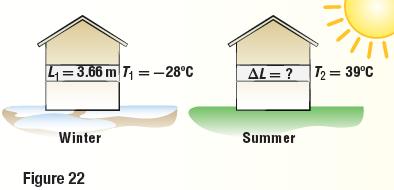 A piece of steel is 11.5 cm long at 22°C. It is heated to 1221°C, close to its melting temperature. How long is it?A 400 mL glass beaker at room temperature is filled to the brim with cold water at 4.4°C. When the water warms up to 30.0°C, how much water will spill from the beaker?A tank truck takes on a load of 45,725 L of gasoline in Houston, where the temperature is 28.0°C. The truck delivers its load in Minneapolis, where the temperature is -12.0°C.How many liters of gasoline does the truck deliver?What happened to the gasoline?PHYSICS 2021 - 22										SECTION REVIEWChapter 20 Practice ProblemsSection 20.1If you bring a charged comb near tiny pieces of paper, the pieces will first be attracted to the comb, but after touching they will fly away. Why do they fly away?List some insulators and conductors.What makes a metal a good conductor and rubber a good insulator?Section 20.2Why do socks taken from a clothes dryer sometimes cling to other clothes?The combined charge of all electrons in a nickel is hundreds of thousands of coulombs. Does this imply anything about the net charge on the coin? ExplainHow does the distance between two charges impact the force between them? If the distance is decreased while the charges remain the same, what happens to the force?Explain how to charge a conductor negatively if you have only a positively charged rod.Bernouilli’s experiments to measure the strength of the electrostatic force used metal disks about 3 cm in diameter. When the disks were close together, would he have found a 1/r2 dependence? Explain.A negative charge of -2.0 x 10-4 C and a positive charge of 8.0 x 10-4 C are separated by 0.30 m. What is the force between the two charges?A negative charge of -6.0 x 10-6 C exerts an attractive force of 65N on a second charge that is 0.050 m away. What is the magnitude of the second charge?Suppose you replace the charge on B in Example Problem 1 with a charge of +3.0 μC. Diagram the new situation, and find the net force on A.Describe how the electrostatic force between two charges changes when the distance between those two charges is tripled.PHYSICS 2021-22										Lab Activity Soda Can CalorimeterEnergy Content of FoodIntroductionHave you ever noticed the nutrition label located on the packaging of the food you buy? One of the first things listed on the label are the calories per serving. How is the calorie content of food determined? This activity will introduce the concept of calorimetry and investigate the caloric content of snack foods.Concepts	•Calorimetry 	• Conservation of energy 	• First law of thermodynamicsBackgroundThe law of conservation of energy states that energy cannot be created or destroyed, only converted from one form to another. This fundamental law was used by scientists to derive new laws in the field of thermodynamics—the study of heat energy, temperature, and heat transfer. The First Law of Thermodynamics states that the heat energy lost by one body is gained by another body. Heat is the energy that is transferred between objects when there is a difference in temperature. Objects contain heat as a result of the small, rapid motion (vibrations, rotational motion, electron spin, etc.) that all atoms experience. The temperature of an object is an indirect measurement of its heat. Particles in a hot object exhibit more rapid motion than particles in a colder object. When a hot and cold object are placed in contact with one another, the faster moving particles in the hot object will begin to bump into the slower moving particles in the colder object making them move faster (vice versa, the faster particles will then move slower). Eventually, the two objects will reach the same equilibrium temperature—the initially cold object will now be warmer, and the initially hot object will now be cooler. This principle is the basis for calorimetry, or the measurement of heat transfer.In the 1770s, Joseph Black (1728–1799) was one of the first scientists to conduct calorimetry experiments with different materials. He discovered that not all materials are equal when it comes to heat transfer. He concluded that different materials have their own unique ability to retain heat energy. Some materials, like water, can gain a large amount of heat energy without a significant change in temperature, while other materials, such as metals, will have a more dramatic temperature change for the same amount of heat energy gained. This property is based mainly on the structure of the material, the size of the atoms and molecules, and the interactions between them. This is known as the specific heat of the substance. The specific heat is defined as the heat energy required to raise the temperature of one gram of a substance by one degree Celsius. The unit of energy commonly associated with heat is called a calorie. Water has a defined specific heat of 1 cal/g °C so it takes one calorie of energy to raise the temperature of one gram of water by one degree Celsius. (The reverse is also true, remove one calorie of heat from one gram of water, and the temperature will decrease by one degree Celsius.) With the specific heat of a substance known, the amount of heat energy gained or lost by a substance can then be calculated if the temperature change is measured.In this experiment, the specific heat of water and its change in temperature will be used to determine the caloric content of a food sample. The normal unit for measuring the energy content in food is called a Calorie (with an uppercase C). A Calorie is really a kilocalorie, or 1000 calories (lowercase c). During calorimetry, food burns and its stored energy is quickly converted into heat energy and products of combustion (carbon dioxide and water). The heat energy that is released is then transferred into the water above it in the calorimeter. The temperature change in the water is then measured and used to calculate the amount of heat energy released from the burning food. The heat energy is calculated using Equation 1. 	Q =  mC∆T 	Equation 1 whereQ = heat energy m = mass of the water C = specific heat of the water∆T = change in water temperature, Tfinal – Tinitial (“∆” is the Greek letter Delta which means “change in”)Materials Safety PrecautionsWear safety glasses when performing this or any lab that uses chemicals, heat or glassware. Care should be taken when handling or placing food onto the pin point. Allow the food sample to cool before touching or discarding it. Use a glass stirring rod to stir the liquid; never stir with a thermometer. Students should not be allowed to eat the snack foods once they are brought into the lab. This lab should be performed in a well-ventilated room. Wash hands thoroughly with soap and water before leaving the laboratory.ProcedurePush the pin through the cork so that the pin head is flush with the cork. If the pin is large enough, try to go through the center. If this is hard to do, try to insert the pin at an angle through the side and top of the cork (see Figure 1). Note: This setup will now be referred to as the “Food Holder.”Place a food sample on the food holder. Measure and record the combined mass of the food holder and sample. Place the food holder on the base of a support stand.Using a graduated cylinder, measure and add 50.0 mL of water to an empty, clean soda can.Bend the tab on the soda can and slide a glass stirring rod through the hole. Suspend the can on a support stand using a metal ring (see Figure 2). Adjust the height of the can so that it is about 2.5 cm above the food holder.Insert a thermometer into the can. Measure and record the initial temperature of the water.Light the food sample and center it under the soda can. Allow the water to be heated until the food sample stops burning. Record the maximum (final) temperature of the water in the can.Measure and record the final mass of the food holder and sample.Allow the can and pin to cool, and then clean the bottom of the can and remove any food residue from the food holder.	Figure 2.Repeat steps 1–8 two more times with two different snack food samples.DisposalPlease consult your current Flinn Scientific Catalog/Reference Manual for general guidelines and specific procedures, and review all federal, state and local regulations that may apply, before proceeding. Burned food samples should be allowed to cool and may be disposed of in the trash according to Flinn Suggested Disposal Method #26a.Sample Data Table (Student data may vary.)Data Table — The Experiment (Sample)Analysis and Calculations (The sample calculations are for a cheese puff.)Determine the change in temperature of the water by subtracting the initial water temperature from the final water temperature. 	∆T = Tfinal – Tinital = 27.1 °C – 21.8 °C = 5.3 °CCalculate the heat gained by the water using Equation 1 from the Background section. The mass of water used is 50.0 g and the specific heat of water (C) is 1.0 cal/g °C. These values will give you the heat gained in calories.  Q = m × C × T = 50.0 g × 1.0 cal/g°C × 5.3 °C = 265 cal.Convert the heat gained from calories to food Calories (kilocalories) by dividing the answer above by 1000. 	265 cal. ÷ 1000 = 0.265 Cal.Determine how much of the food burned by subtracting the final mass of the cork/pin/food assembly from the initial mass. 	4.18 g – 4.08 g = 0.10 gCalculate the energy content per gram of the food sample. This is done by dividing the heat gain of the water (in Calories), by the change in mass of the food sample. 	0.265 Cal. ÷ 0.1 g = 2.65 Cal./gTipsA butane safety lighter (Flinn Catalog No. AP8960) is recommended instead of matches because it may take about 10 seconds for the food to ignite.For further concept development, try the Flinn Scientific “Calorimetry Basics—Specific Heat Laboratory Kit” (Catalog   	 No. AP5952).Have students pin the food piece at one of the ends so that the piece “points up” and the length is parallel to the pin.It may take about 10 seconds to get the food ignited, so some heat related to the burning food will be lost during this process. A small flame on the food will spread and engulf it over time.Be sure that when the food sample burns, it is close to but not touching the soda can. If it is too close to the bottom of the can, it may extinguish too early due to a lack of oxygen.Black carbon soot will deposit on the bottom of the can when the food burns. For best results, this soot should be wiped off with a little water and a paper towel between trials.Have students try different samples of food to compare the caloric contents of different foods. Note: Avoid sugar cookies, pretzels, soda crackers or other food samples with a high sugar content. They tend to get soft as they burn and may fall off the pin. Walnuts, pecans, popped corn, and Cheetos® (or other puffed snacks) are good choices.Good ventilation is required since burning food can generate a large amount of smoke. Allow some time between trials so that the smoke has time to dissipate.ElectrostaticsNeutralInsulatorConductorElectroscopeCharging by conductionCharging by inductionGrounding Coulomb’s lawCoulombElementary chargeElectric fieldElectric field lineElectric potential differenceVoltEquipotentialCapacitorcapacitanceBalance (0.01-g precision) Snack foods (cheese puffs, popcorn, marshmallows, etc.)Cork stopper Soda can, empty and cleanButane safety lighter Stirring rod, glassGraduated cylinder, 50-mL Support standMetal ring with clamp ThermometerPin, large straight Ruler, metricWater, distilled or tap, 50 mLFood SampleInitial Mass (food  sample and holder), gFinal Mass (food  sample and holder), gInitial Temperature of Water, °CFinal Temperature of Water, °CCheese Puff4.18 g4.08 g21.8 °C27.1 °CMarshmallow6.08 g6.00 g22.0 °C23.6 °COnion Ring4.87 g4.74 g23.0 °C30.1 °C